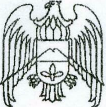 КАБАРДИНО-БАЛКАРСКАЯ РЕСПУБЛИКАмуниципальное казенное общеобразовательное учреждение«Средняя общеобразовательная школа № 20» городского округа Нальчик Кабардино-Балкарской Республики360904, КБР, г. Нальчик, с.Кенже, ул.Катханова,91, тел. (8662) 71-04-67-, 71-06-47, 71Стоимость питания№КатегорияобучающихсяИсточник финансированияСтоимость1Учащиеся 1-4классовСредства из местного бюджета городского округа Нальчик и средства федерального бюджета65,07 руб.2Учащиеся с ОВЗСредства из местного бюджета городского округа Нальчик и средства федерального бюджета77,97 руб